ПРИКЛЮЧЕНИЯ В ГОРОДЕ ЗВУКОВ И БУКВЗВУК И БУКВА «Д»Автор проекта Сорокина Юлия Константиновна, учитель-логопедГБДОУ Детский сад №29 Курортного района Санкт-ПетербургаМатериал для самостоятельного выполнения детьми дома:Звук "Д": 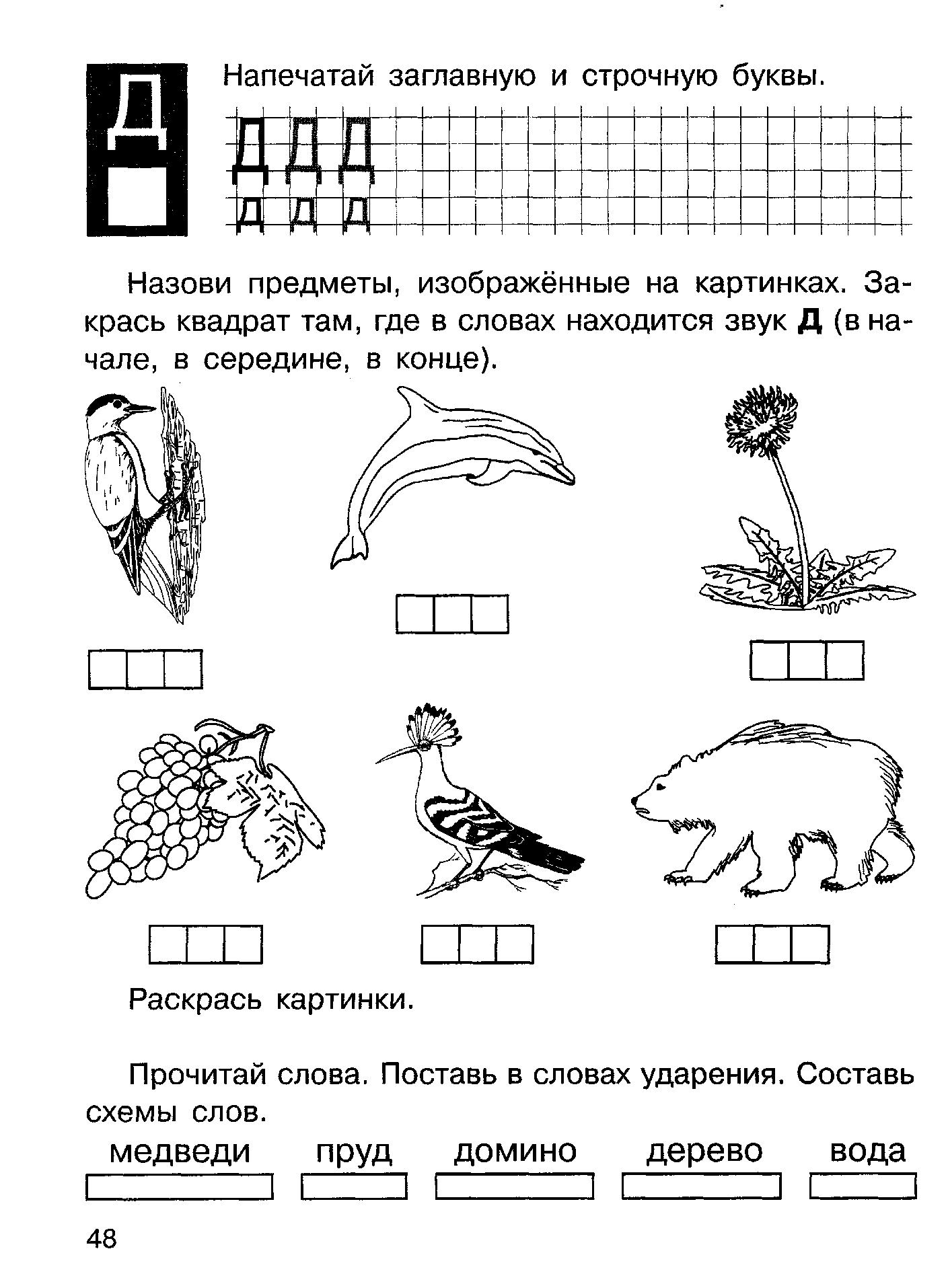 Буква "Д":Раскрась большую букву                    Заштрихуй.	       Найди и раскрасьсиним, а маленькую —						       букву Д.зелёным цветом. Д — это согласный звук.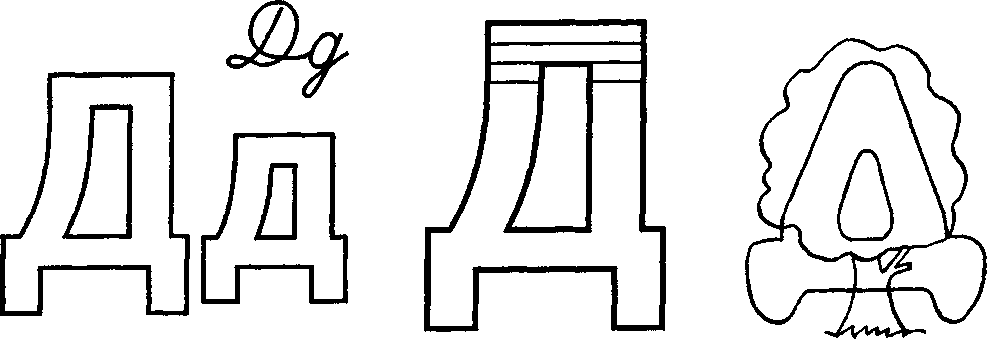 Соедини с буквой Д только те предметы, названия которых начинаются со звуков Д или Дь.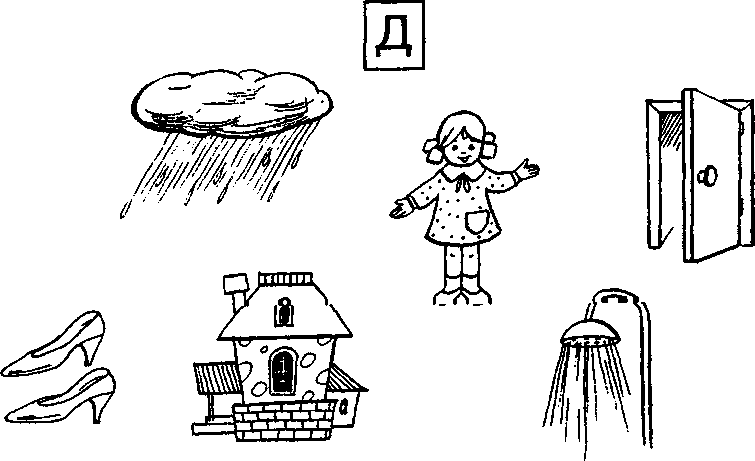 Подчеркни такую же букву,	Обведи в кружок все буквы Д.как внизу.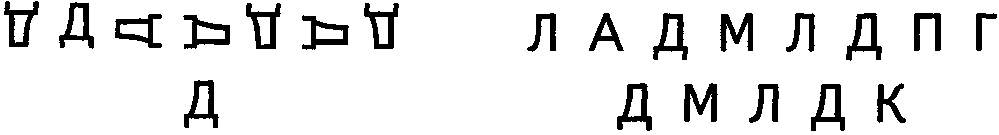 Источники:1. Гурьева Н.А. Обучаем грамоте. — СПб.: Паритет, 2006.2. Крупенчук О. И.  Учим буквы. — СПб.: Издательский Дом «Литера», 2005. (Серия «Готовимся к школе).